كلية علوم الحاسوب والرياضيات – جامعة الموصل 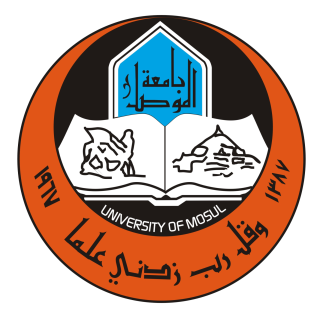 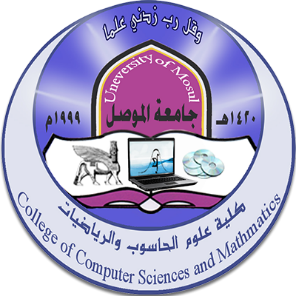 النشاطات المستقبلية لشهر تشرين الاول – 2023اولا :-السمنرات : ثانيا :- مناقشات طلبة الدراسات العليا :اسم المحاضرالقسمالتاريخالعنوانتأ.م. شيماء حاتم أحمدأ.د. رائدة داؤد محمودالرياضيات4/10/2023بعض النتائج حول الحلقات الغامرة من النمط -   AWNSome Results on AWN - injective Ringsم.د. براءة محمود سليمانالرياضيات4/10/2023المجموعات المفتوحة من النمط – IO في الفضاءات التبولوجيةOn IO - Open Sets in Topological Spacesم.م. أسماء صلاح عزيزالرياضيات8/10/2023الدليل - d للبياناتd - Index of Graphsم. د. نعم حازم احمدبحوث العمليات 12/10/2023حساب وحدات المقررات الدراسية حسب نظام بولونيام. د. زهراء عبد العزيز طه بحوث العمليات26/10/2023إيجابيات مسار بولونياتاريخ المناقشةالقسمالدراسةاسم الطالبعنوان المناقشة ت1/10/2023الرياضياتدكتوراهعلي عبدالقادر مصطفىSolving partial differential equations by using Vibrational iteration4/10/2023الرياضياتدكتوراهزيدون شامل هاشم Design of high-dimensional systems with multiple attractors and its applications 12/10/2023الرياضياتدكتوراهرشا فهد احمد Solving system of integral equations by using homotopy analysis methods with genetic algorithm 15/10/2023الرياضياتدكتوراهنور محمد نوري عبدالمحسن A hybrid model using nature inspired meta-heuristic algorithms as a deep feature selection method 